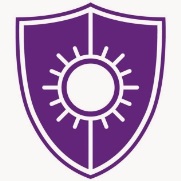                    Formulario de recomendaciónLa principal responsabilidad de los Foreign Language Assistants (FLAs) es impartir el componente de práctica oral de nuestros cursos de español como segunda lengua, participar en actividades fuera de clase organizadas por el departamento, y servir de embajadores culturales en el campus de la universidad. Dadas sus responsabilidades, y dado que el programa de FLAs es pequeño (consta de unos diecisiete FLAs de ocho países distintos), la personalidad del candidato resulta tanto o más importante que su preparación académica. Los candidatos deben ser flexibles, maduros, con don de gentes, con gran capacidad de trabajar en equipo, y respetuosos no solo hacia la cultura de los EE.UU. (en la que se integrarán durante un año), sino también hacia las diferentes culturas de sus colegas (con quienes tienen que vivir y trabajar). Por lo tanto, una evaluación franca del candidato en todos estos aspectos nos ayudaría mucho en el proceso de selección.*************************************Nombre del/de la candidato/a:  Nombre y título del evaluador:  Por cuánto tiempo y en qué capacidad conoce al/a la candidato/a:Indique en el formulario un rango para cada atributo. Un 1 es la nota más baja, y el 5, la más alta.¿Recomendaría a este/a candidato/a?	Sin reservas □	Con reservas □	No □En el espacio que sigue, comparta sus comentarios y observaciones sobre el/la candidata/a (Si necesita utilizar el reverso de este documento, sírvase hacerlo):12345No lo he observadoSensibilidad culturalMadurezFlexibilidadCapacidad académicaCapacidad de trabajo en equipoCapacidad de recibir crítica constructivaHonestidad e integridadDon de gentesInterés en la enseñanza (sobre todo de lenguas)